ÉPREUVE E4 ÉCONOMIE DE LA CONSTRUCTIONSOUS-ÉPREUVE U42ÉCONOMIE DE LA CONSTRUCTION EN ENTREPRISESESSION 2019Durée : 4 heures Coefficient : 3Document et matériel :aucun document autorisé ;l’usage de tout modèle de calculatrice, avec ou sans mode examen, est autorisé.Documents à rendre avec la copie :Feuilles minutes (DR1 : page 14 et suite page 15)DPGF (DR2 : page 15)Besoins (DR3 : page 16)Sous détails (DR4 : page 16)Dès que le sujet vous est remis, assurez-vous qu’il est complet. Le sujet se compose de 16 pages, numérotées de 1/16 à 16/16.COMPOSITION DU DOSSIERBARÈME, DURÉES INDICATIVESINDÉPENDANCE DES QUESTIONSLes quatre parties sont indépendantes. Vous les traiterez dans l’ordre que vous voulez.DOCUMENTS RÉPONSESLes documents réponses (pages 14, 15 et 16) sont à rendre à la fin de l’épreuve, qu’ils aient été complétés ou non.Les réponses aux questions, ne faisant pas l’objet de documents réponses, sont rédigées sur copies normalisées.CONSIGNESChaque partie doit être traitée sur une copie séparée.Chaque résultat intermédiaire ou final doit être clairement justifié.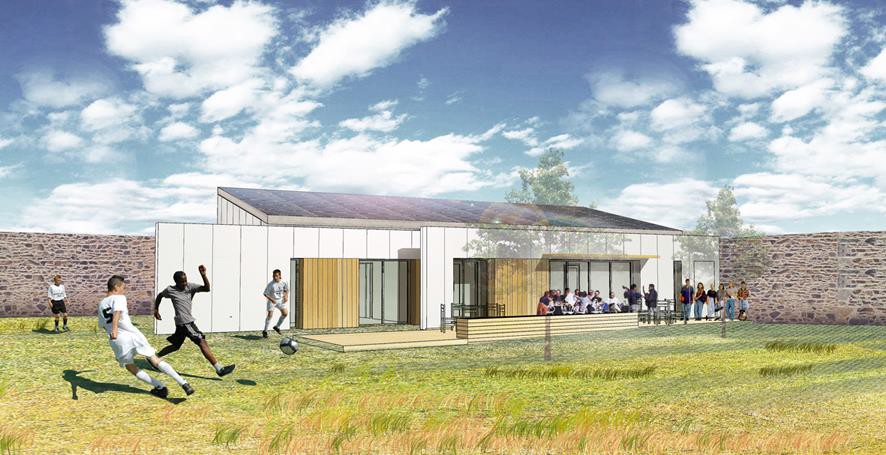 Le projet support du sujet concerne la construction, sur un terrain propriété de la mairie, d’une maison des jeunes dans le centre d’un bourg de moyenne importance.La structure du bâtiment est en ossature bois.La totalité du sujet fait référence au Lot N° 3 Charpente – Bardage.CAHIER DES CLAUSES TECHNIQUES PARTICULIÈRES (Extraits)LOT 3 – CHARPENTE BOIS – BARDAGE(…)COUPES de PRINCIPEVoir plan « Détails » page 7/16.DESCRIPTION DES TRAVAUXMURS OSSATURE BOISLISSE BASSELisse basse de réglage, en sapin massif traité à cœur (classe 4), de section 145 x 45 mm, fixée sur structure béton par chevilles-boulons M10 x 98 tous les 0,60 m au maximum.Coupure de capillarité entre béton et bois par bande d’arase de 200 mm de largeur sous lisse basse.Localisation : sur support périphérique en béton.OSSATURE BOIS ISOLÉEOssature horizontale et verticale en sapin massif traité autoclave de section 145 x 45 mm, comprenant renforts, raidisseurs, pré-cadre pour menuiserie selon plan d'exécution.Entraxes maxi entre montants : 0,60 m.Panneaux de contreventement OSB, épaisseur 12 mm, fixés sur l’ossature ; l'espacement entre fixations est au plus de 150 mm sur le pourtour et 300 mm sur les montants intermédiaires.Pare-pluie couleur noir type DELTA Fassade Klassiker (SD inférieur à 0,18 m), pose horizontale, fixé provisoirement sur les panneaux OSB par des pointes ou des agrafes. Les fixations provisoires seront réalisées sous les tasseaux (support bardage) ou au niveau d’un recouvrement (50 mm), de manière à éviter toute perforation non recouverte.Isolation en laine de bois semi-rigide, type HolzFlex standard de chez HOMATHERM de 140 mm entre montants de l’ossature.Localisation : ensemble des porteurs extérieurs.OSSATURE BOIS NON ISOLÉEIdem 3.4.2 sans isolant.Localisation : les deux avancées extérieures.LISSE HAUTE DE CHAÎNAGELisse supérieure de chaînage en sapin massif traité autoclave, de section 145 x 45 mm, fixée sur traverse haute des murs OB.Localisation : en tête d’ossature bois.(…)BARDAGE BOISBardage Bois par lames verticales douglas choix 1, raboté, coupe droite, joints creux type SYLVERWOOD 130 x 26 ou équivalent.Fixation par clous inox, au marteau, sur des tasseaux de section 38 x 25 (face 38 mm contre pare-pluie) posés horizontalement, avec entraxe maxi de 1,00 m.Compris les retours en tableaux (montants seulement) pour menuiseries M1(droite), M2, M3, M4.Compris profils d’angle section carrée.Localisation : Zone 1 (toute surface façade entre menuiserie M1 et M2, M2 et M3, M3 et M4, M4 et M5).BARDAGE PANNEAUXBardage Panneaux par panneaux de fibre ciment 3050 x 1220 x 8 mm, type James Hardie, Hardie Panel ou équivalent.Résistance aux chocs Q4 demandée.Tranches coupées pleine masse visibles, à peindre RAL dito bardage, par « produits de traitements de chants » fournis par fabricant (angles bâtiment et retours tableaux).Fixation vissée (par vis à tête laquée, James Hardie ou équivalent) conforme fabricant, couleur dito bardage sur des tasseaux de section 38 x 60 (face 38 mm contre pare-pluie) posés selon prescription du fabricant des panneaux.Compris les retours en tableaux des baies (montants et sous faces linteaux) pour menuiseries M5, M6, M8, M9, M10, M11, M12, M13, M14.Fourniture de grillage anti-rongeur en bas de bardage. Pose suivant plans de calepinage de l’architecte.Localisation : Zone 2 (toute surface façade autre que zone 1).Principe : avoir 2 cm minimun de différence entre nu extérieur, panneaux fibres (en avant) et nu extérieur bardage bois.(…)FERME	FERME	FERME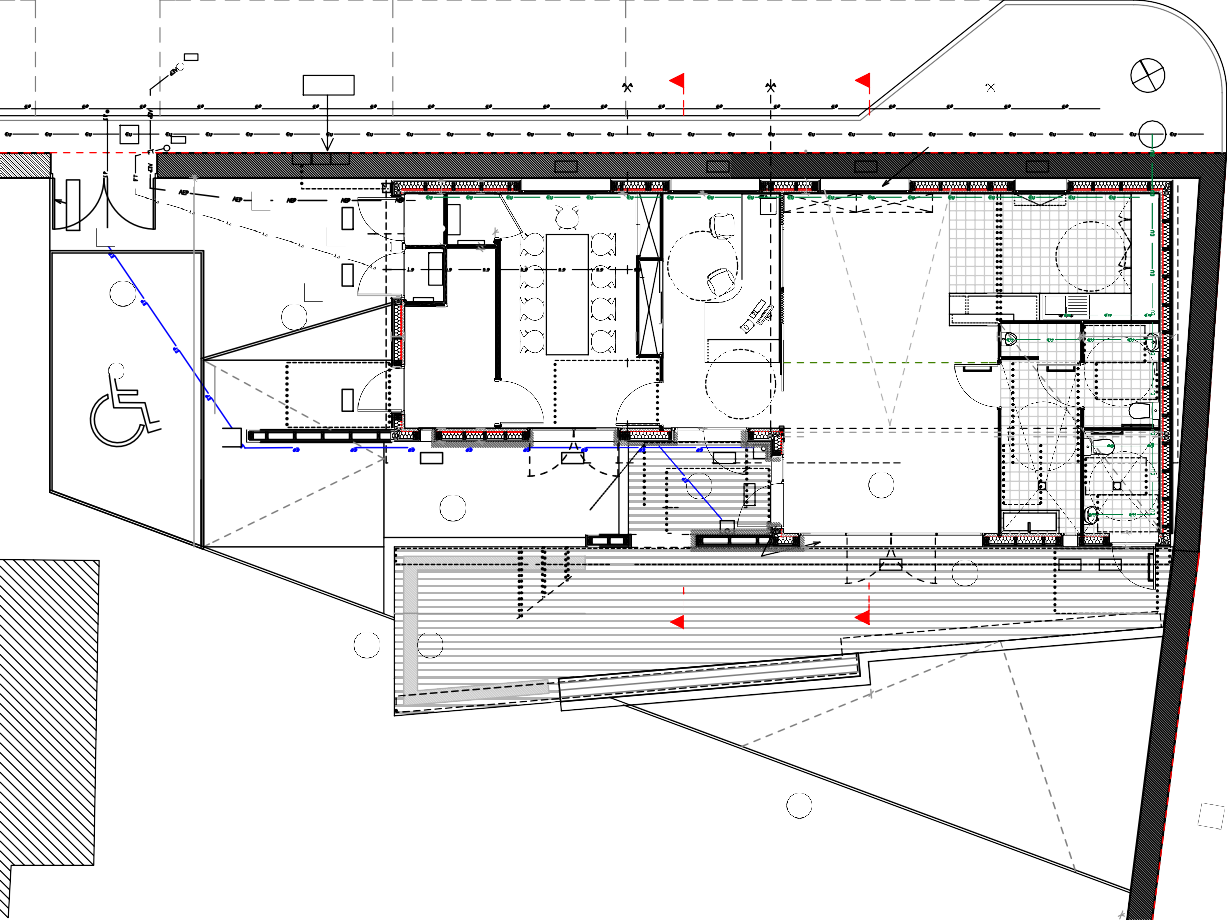 Tampon EUFTELoption stores verticaux enroult. "venise"Tampon EU ?GAZERDF2production photovoltaïque & "non conso"ERDF1compteur tarif BleuM11M10	M9	M8regard epciterneau AEPL1Tpp 93x215 CF1/2h+FPVB VHCF1hcompteur-disj.CF1hRéunion 16,1 m2Sol: PVCF.p.: PlâtreBureau 13,7 m2Sol: PVCF.p: PlâtreOffice7.4 m2Sol: Carrel. F.p: 600x600- 0,17Stabilisépp 93x215 CF1/2h+FPprod.&non conso               L1T	compteurCF1hh = 80 cmh = 80 cmPlace H.LOGO pavé pierre 10x10c.f. détails- 0,17gabarit 140x220pp 90x215Rgt&Locaux tech. 9,6 m2Sol: chape ragréée brute f.p: CF 1hh.s.p: 2,50gabarit 140x220P0	P1h = 80cmh = 130 cm    pp 93x204+barre P2pp 93x204+barre P3siph. solpp	ppregard93x204	  seuil 0cm 93x204seuil 0cmretombée                                              po LC                                                         Sanitairesbarre h=70/80ep	 		 	    	cheminement accès H.	    M1             lim. toiture                         M2	  	       M3pente 4%regardep	 	SALLE de JEUX35.3 m217,1 m2Sol: Carrel. F.p: 600x600h.s.p: 250Stabilisé± 0,00zone indic. bardage bois± 0,00gabarit 140x220                                       regardpp 93x215± 0,00Sol: PVCF.p: Plâtreh<85siph. sollongrine "de butée" du terre plein               gabarit 140x220 ep                    semelleseuil 0cmgabarit 140x220seuil 0cmossa. terrasse: 50x150 + lames          filanteoption stores verticaux enroult. "venise"M5	M6	M7± 0,00- 0,15± 0,00TERRASSE optionelle 50 m2Banc Option  H 50cmStabilisépente < 5%- 0,17PLAN RdC (Plan de repérage)ech: 1:xxBTS ÉTUDES ET ÉCONOMIE DE LA CONSTRUCTION	Session 2019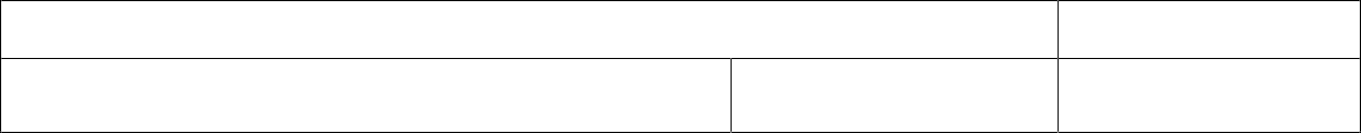 U42 : Économie de la Construction en Entreprise	ECECOEN	Page : 4/16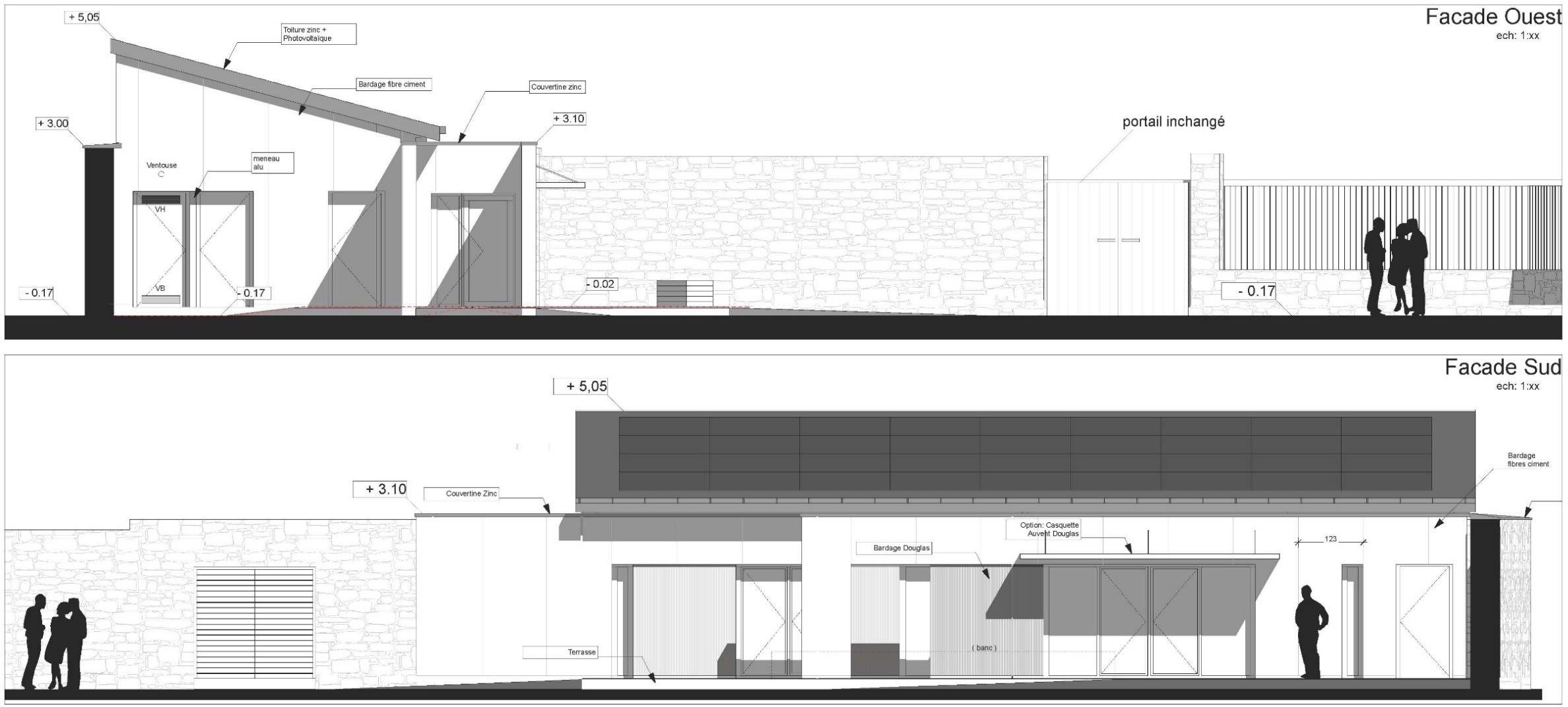 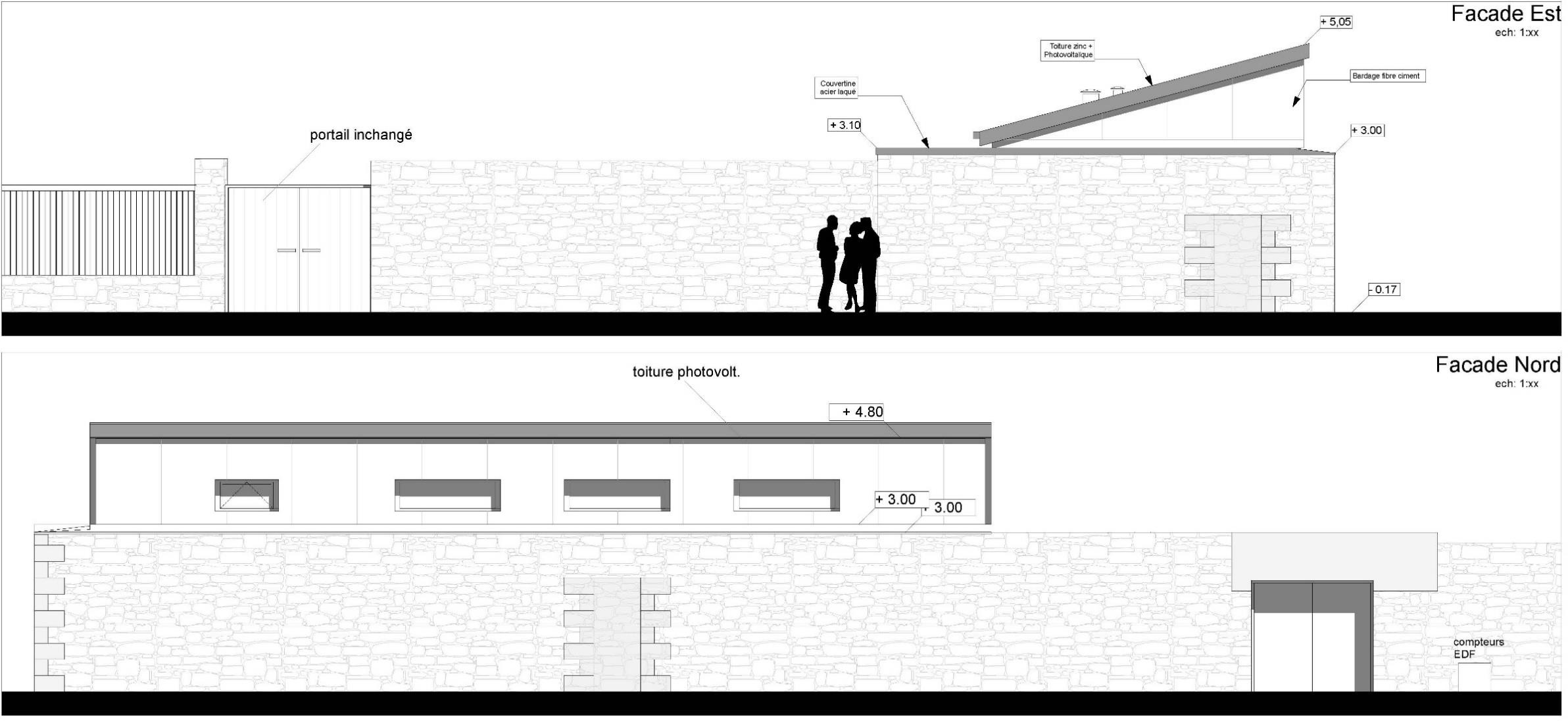 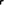 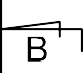 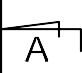 16816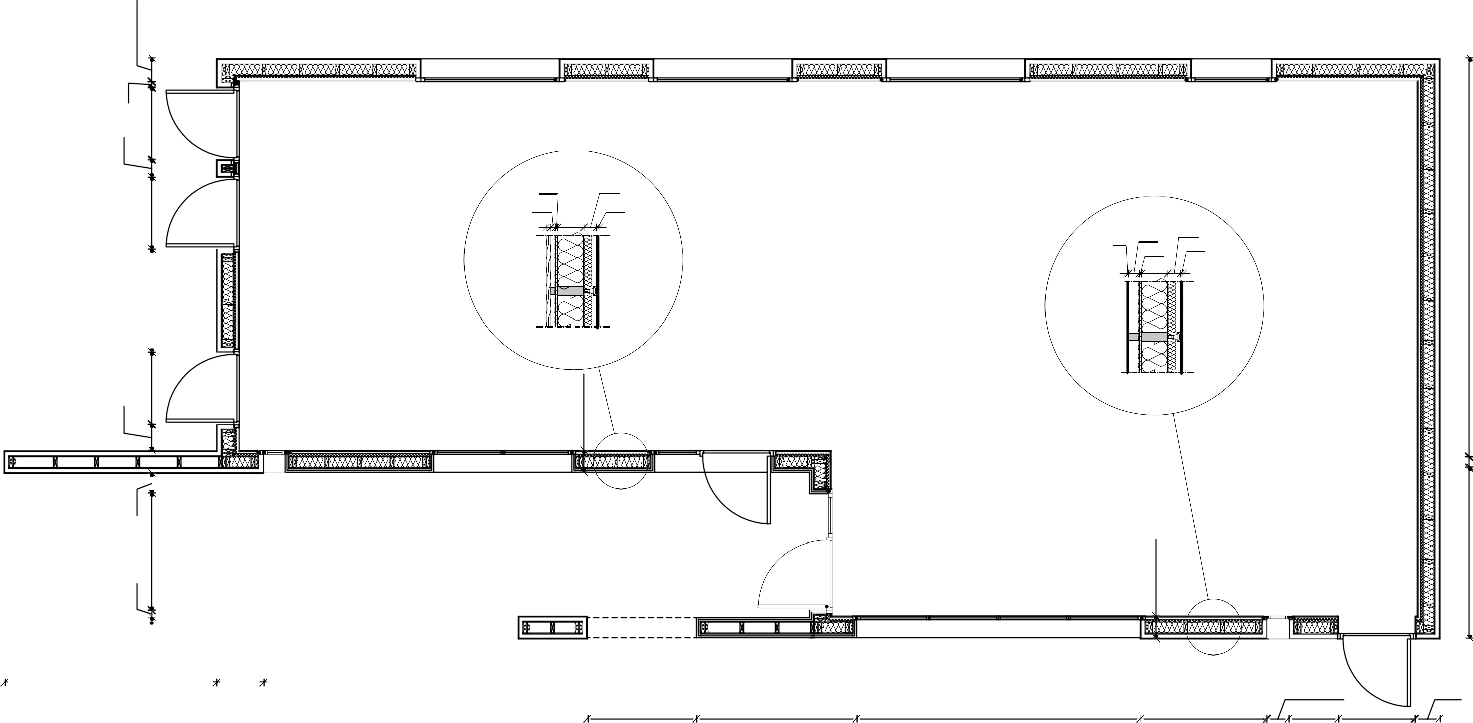 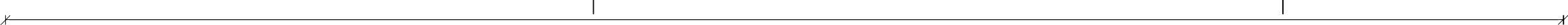 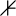 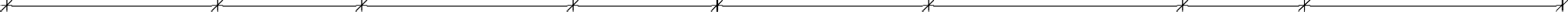 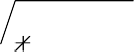 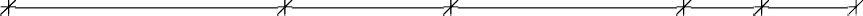 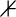  	2810		1900/600	1300	1900/600	1300	1900/600	2290	1100/600	2316M11	M10	M9	M8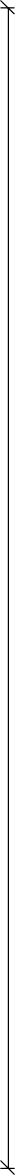 12	7025	1326	1458	60	7012	13145ZONE 1M1	M2	M3ZONE 2M5	M6	M7300/2150 	2920	 643 	 	2042		1900/2150	1138	1600/2150	529646300/2150343 	950		1500/2150	2201	3900/2150	1740	684	1050/2150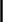 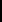 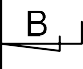 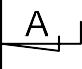 Plan rez de chaussée : Ossature seule Échelle : indéterminée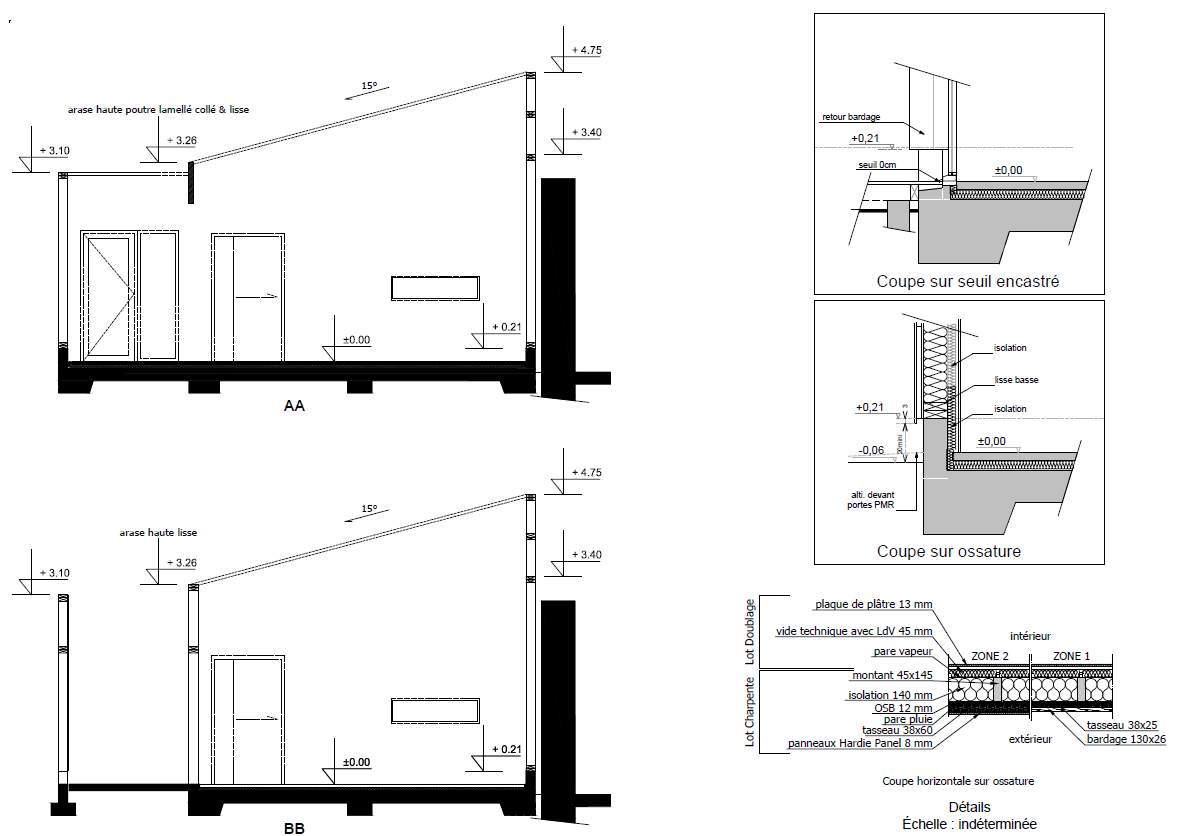 BBCoupes Ossature seule Échelle : indéterminéeMise en situation 1Afin d'autofinancer un projet d'investissement dans l’acquisition d’un entrepôt, l’entreprise deFORMULAIRE N° 1(1 + 𝑖)𝑛+1 − 1𝐶  = 𝑎  × [𝑖− 1]charpente a mis en réserve chaque année 8 000,00 € représentant une partie de ses bénéfices avant versement des dividendes. Cet argent a été placé sur un compte épargne, au taux de 2,50 % l'an, et ceci durant les 4 derniers exercices comptables (les intérêts ont été versés une fois par an en fin d’année, et intégrés chaque année au capital placé).On donne :Le formulaire n° 1 ci-contre.On demande :Calculer la somme dont dispose à ce jour l’entreprise de charpente pour réaliser son projet.Préciser la signification des termes cités ci-dessous :autofinancement ;investissement ;dividende ;exercice comptable.Mise en situation 2Le projet en question se réalise enfin, le propriétaire de l’entrepôt a accepté de le céder pour la somme de 150 000,00 €. On hésite entre deux propositions bancaires pour financer tout ou partie de ce projet :un emprunt de 115 950,00 € sur 6 ans au taux annuel fixe de 3,00 % (remboursement par mensualités constantes), en complément de notre épargne disponible ;un emprunt sur 6 ans, au taux annuel fixe de 3,20 % (remboursement par mensualités constantes), de l’intégralité de la somme nécessaire, à savoir 150 000,00 €.On conserve l’épargne acquise jusqu’à présent par autofinancement que l’on va placer (sans ajout de nouvelles mises en réserve), au taux de 2,50 % l’an durant 6 ans.On donne :Les formulaires n° 2 et n° 3 ci-contre.On demande :2. Comparer ces deux propositions. Quelle est la solution la plus intéressante ? Justifier par des calculs (résultats arrondis à l’euro le plus proche).C = capital acquis au bout de « n » périodesa = valeur de l’annuitéi = taux d’intérêt pour 1 €n = nombre de périodesFORMULAIRE N° 2i𝑎 = C × (1 − (1 + 𝑖)−𝑛)a = montant périodique de remboursement constantC = montant du capital empruntéi = taux d’intérêt par période pour 1 €n = nombre de périodesFORMULAIRE N° 3A = a x (1 + i) nA = valeur acquise au bout de « n » périodesa = montant du capital initiali = taux d’intérêt pour 1 €n = nombre de périodesMise en situationÉconomiste dans le bureau d’études de l’entreprise de charpente, vous êtes chargé de compléter le quantitatif pour établir le devis de cette affaire.On donne :Les pièces écrites : extrait du CCTP Lot 3 Charpente – Bardage, page 3.Les pièces graphiques : pages 4, 5, 6, 7.Les feuilles papier minute (DR1, pages 14, 15).La DPGF pré-renseignée (DR2, page 15).On demande :Quantifier les articles suivants :3.4.1 Lisse basse (ml) ;3.4.2 Ossature bois isolée (m²) ;3.4.4 Lisse haute de chaînage (ml).Compléter la DPGF pré-renseignée.Mise en situationÉconomiste dans le bureau d’études de l’entreprise de charpente, vous êtes chargé de compléter le chiffrage du lot pour établir le devis de cette affaire.On donne :Les pièces écrites : extrait du CCTP Lot 3 Charpente – Bardage, page 3.Les pièces graphiques, pages 4, 5, 6, 7.Les renseignements concernant les matériaux, page 10.Les renseignements concernant la main-d’œuvre, page 11.Les renseignements concernant l’entreprise, page 11.Des remarques IMPORTANTES, page 11.La définition d’un module standard, page 12.Des tableaux de besoins (DR3, page 16) et sous-détails (DR4, page 16).La DPGF pré-renseignée (DR2, page 15).On demande :Le déboursé horaire du compagnon professionnel CP1 (N3P1) et d’en déduire les DHMO.Les besoins pour fabriquer et poser un module standard en complétant les tableaux (DR3, page 16).Les sous-détails (DR4, page 16) des ouvrages élémentaires suivants:3.4.1 Lisse basse (ml) ;3.4.2 Ossature bois isolée (m²).La détermination des coefficients de prix de vente de l’entreprise.Les prix de vente des ouvrages élémentaires ci-dessus.Compléter la DPGF (DR2, page 15).RENSEIGNEMENTS CONCERNANT LES MATÉRIAUXBase de données entreprise (extraits)BOIS D'OSSATUREPANNEAU OSBISOLANT LAINE DE  ROCHEISOLANT LAINE  DE VERREISOLANT FIBRE DE BOISPARE PLUIEBANDE D'ARASEQUINCAILLERIEUne remise est accordée sur les tarifs publics :Bois et panneaux OSB : 20,00 %.Isolants : 15,00 %.Autres matériaux de la base : 15,00 %.Le prix public des matériaux est une valeur livrée atelier.Pertes sur matériaux en œuvre :Ossature bois : 5,00 %.Panneaux OSB : 15,00 %.Pare-pluie (recouvrement compris) : 10,00 %.Autres matériaux : 2,00 %.Le transport des modules de l’atelier sur le chantier est compris dans les frais de chantier.RENSEIGNEMENTS CONCERNANT LA MAIN-D’ŒUVRERémunération des ouvriers :Temps de travail : 37 h par semaine (5 jours par semaine).Mensualisation des ouvriers : 35 h par semaine.La majoration des Heures Supplémentaires (HS) est de 25,00 %.Temps improductifs (moyenne) : 10 mn par jour.Charges salariales : 65,00 % des éléments assujettis.Nombre de jours de présence par an : 225 jours.Nombre de mois de présence par an : 10,85 mois.Indemnité de panier : 9,80 € par jour de présence, dont 9,00 € non assujettis.Indemnité de frais de transport : 7,40 € par jour de présence non assujettis.Déboursés horaires de main-d’œuvre :Chef d’équipe CE1 (N4P1) : 27,95 € / hCompagnon professionnel CP1 (N3P1) : À DÉTERMINEROuvrier d’exécution OE2 (N1P2) : 21,57 € / hConstitution des équipes :Fabrication des modules OB en atelier : un N3P1 (CP1) et un N1P2 (OE2).Pose de la OB chantier : un N4P1 (CE1), un N3P1 (CP1) et un N1P2 (OE2).Temps unitaires et rendements :Fabrication en atelier d’un module OB (ossature) : 0,50 h d'équipe / module.Mise en place de l’isolant à l’atelier dans un module OB : 0,15 h d'équipe / module.Pose des lisses basse et haute sur chantier : 0,15 h / ml d’ouvrier.Pose des modules OB sur chantier : 0,50 h d'ouvrier / module.RENSEIGNEMENTS CONCERNANT L’ENTREPRISEHypothèses pour cette affaire :Frais de chantier : 8,00 % des DS.Frais d'opération : 1,00 % du PVTTC.Frais généraux : 52,00 % des DS Main-d’œuvre.Bénéfice : 8,00 % PVHT.TVA : 20,00 %.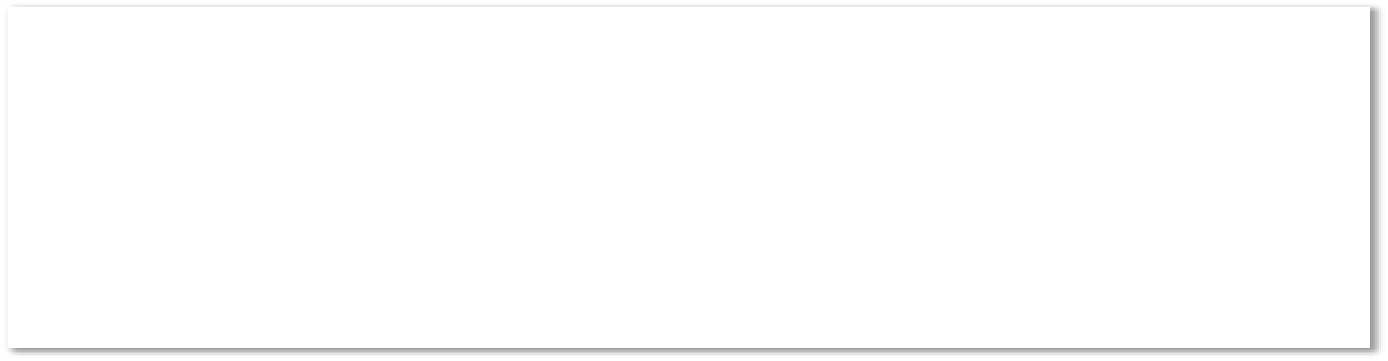 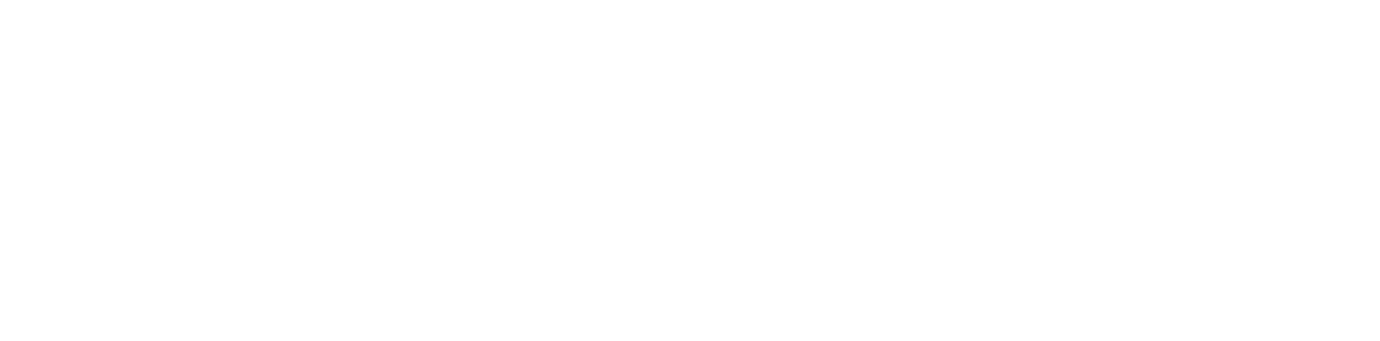 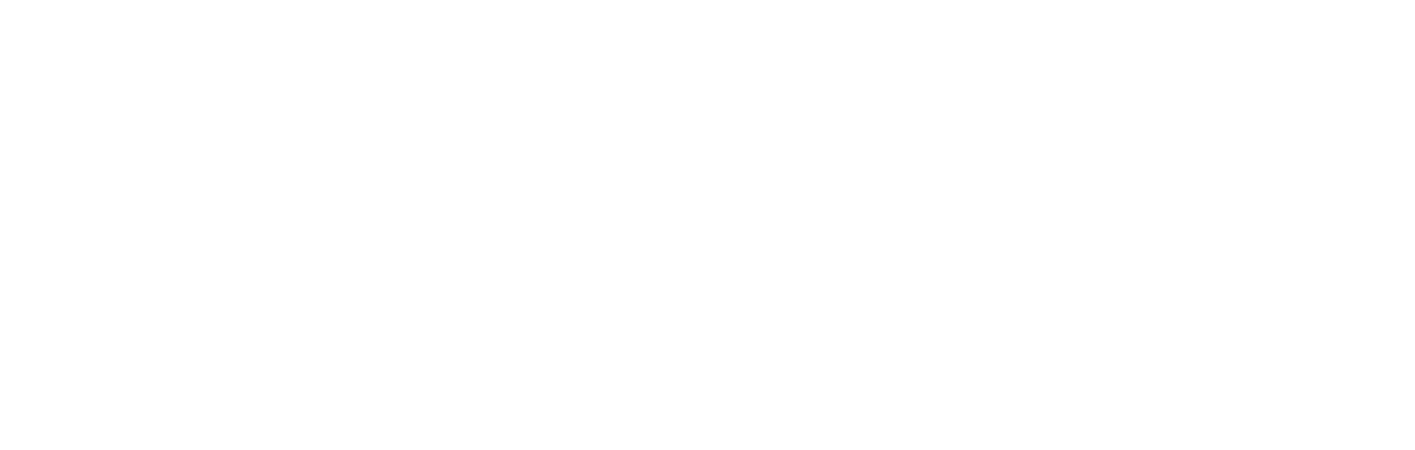 DÉFINITION D’UN MODULE STANDARD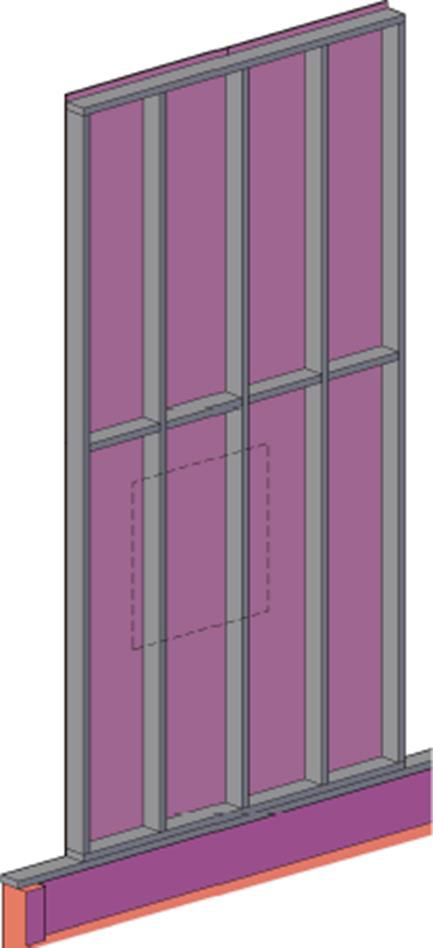 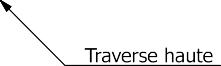 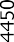 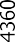 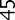 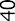 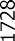 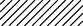 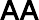 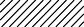 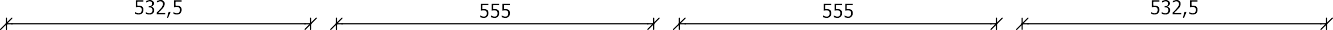 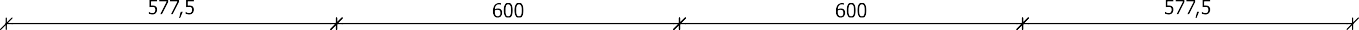 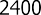 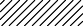 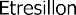 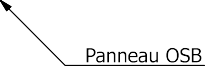 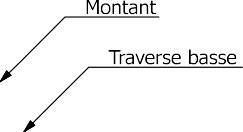 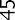 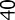 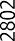 Quincaillerie nécessaire à la fabrication du module (montants-traverses-étrésillons, OSB-Ossature, fixation provisoire pare-pluie...) estimée à 1,00 € HT / m².Fixation du module sur la lisse base par tirefonds Ø 10 mm (1 fixation entre 2 montants).Fixation de la lisse haute sur module par vis Ø 6 mm entre montants.Plan de fabrication d’un module standardFeuille de débit d’un module standardMise en situationÉconomiste dans le bureau d’études de l’entreprise de charpente, vous êtes chargé, à la fin de l’opération, d’étudier la rentabilité de cette affaire.On donne :Les données du marché.Le rappel des données prévisionnelles utilisées pour l'établissement de l'offre.Les données réelles collectées après achèvement des travaux.On demande :Calculer le coût direct réel.Calculer la marge brute réelle dégagée par l’entreprise sur cette opération.Calculer le résultat brut obtenu par l’entreprise sur cette opération, le traduire en pourcentage.Comparer le résultat brut réel avec le prévisionnel, en € et en %. Commenter les résultats.DONNÉES DU MARCHÉLe marché a été signé pour un montant de 37 800,00 € TTC.Le mois d’établissement des prix est avril 2016.La date de l’ordre de service est mars 2017.Le marché est à prix actualisable selon les modalités du CCAP :RAPPEL DES DONNÉES PRÉVISIONNELLES UTILISÉES POUR L'ÉTABLISSEMENT DE L'OFFREFrais de chantier : 8,00 % des DS.Montant des Frais Généraux : 52,00 % des DS main-d’œuvre.Frais d'opération : 1,00 % du montant TTC.Bénéfice prévisionnel : 8,00 % de PVHT.DONNÉES RÉELLES COLLECTÉES APRÈS ACHÈVEMENT DES TRAVAUXMain d'œuvre :Équipe atelier : 11 jours.Équipe chantier : 12 jours.Horaire journalier productif : 7,23 heures.Rappel de la constitution des équipesFabrication des modules OB en atelier : un N3P1 (CP1) et un N1P2 (OE2).Pose de l’OB chantier : un N4P1 (CE1), un N3P1 (CP1) et un N1P2 (OE2).DHMO réel : 23,55 € (valeur moyenne).Matériaux :Les factures matériaux : 12 500,00 € HT.Frais de chantier :FC : 1 500,00 € HT.Frais d’opération :Fop : 1 000,00 € HT.Frais généraux :Taux (en pourcentage) identique à celui prévu dans l’étude.AvecP = P0 ×Index (n-3) Index 0P0 : prix initial du marché.P : prix actualisé.Index 0 : valeur de l’index BT du mois d’établissement du prix P0. n : mois de l’ordre de service (OS) de démarrage des travaux.Index (n – 3) : valeur de l’index BT du mois n – 3 Index BT 54 ossature BoisUn avenant au marché de 1 250,00 € TTC est signé à la date de l’OS.Ouvrage :	Page :	/DR1Ouvrage :	Page :	/DR1Ouvrage :	Page :	/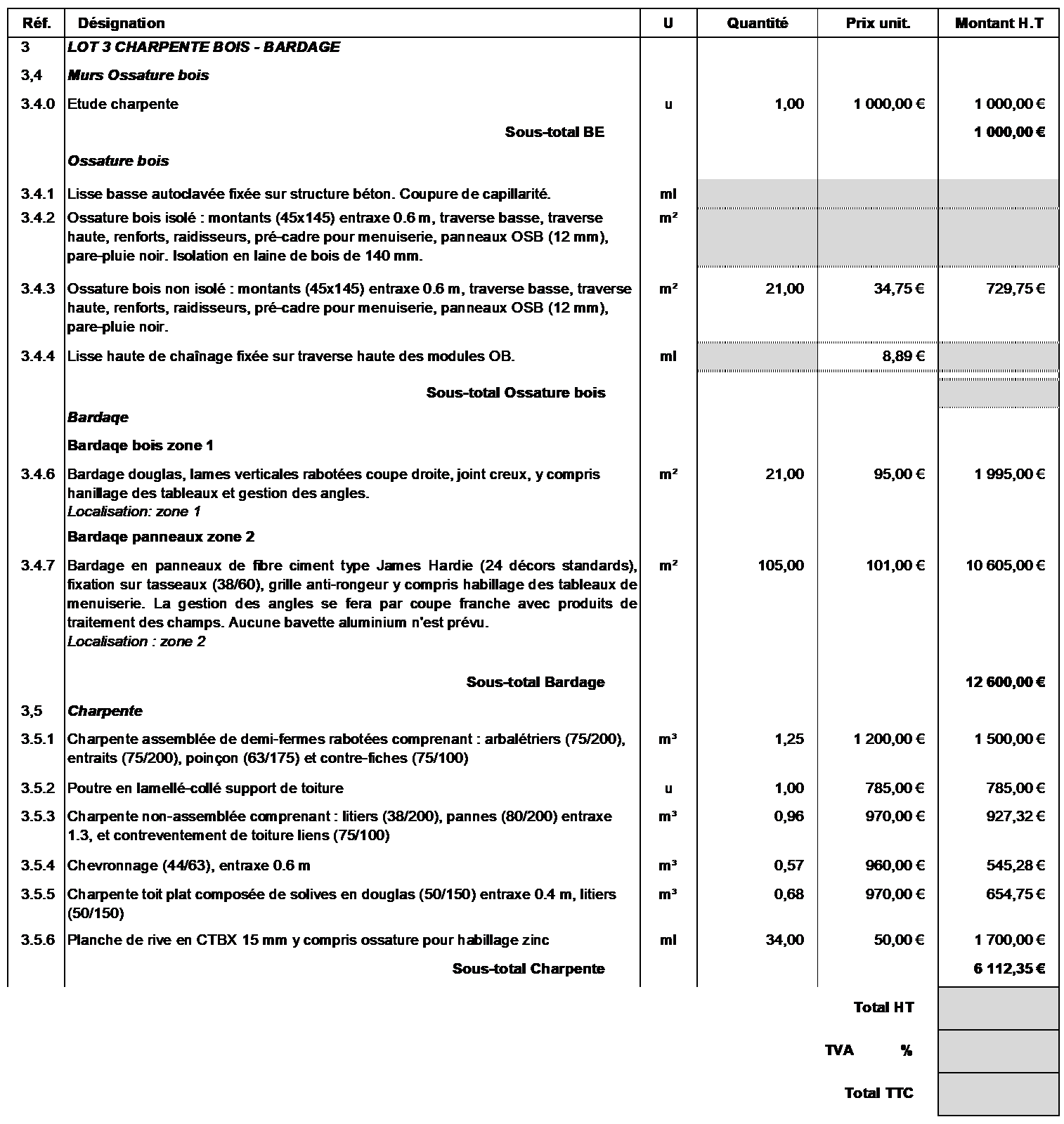 .CARACTÉRISTIQUES D'UN MODULE STANDARDLargeur du module :  	 Hauteur du module :Surface du module :FEUILLE DE DÉBIT D'UN MODULE STANDARDBESOINS POUR 1 m² D'UN MODULE STANDARDOuvrage élémentaire : 		Unité :  	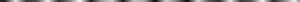 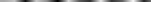 Ouvrage élémentaire : 		Unité :  	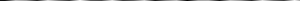 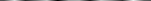 Conseils aux candidatsPage 2Présentation de l’opérationPages 3 à 7Partie 1 : Gestion d'entreprisePage 8Partie 2 : Quantitatif Lot 3 Charpente Bois - BardagePage 9Partie 3 : Étude de Prix Lot 3 Charpente Bois - BardagePages 9 à 12Partie 4 : Étude de rentabilité Lot 3 Charpente Bois - BardagePage 13DR1 : Feuilles minutesPages 14 et 15DR2 : DPGFPage 15DR3 : Tableaux de besoinsPage 16DR4 : Tableaux de sous détailsPage 16PartiesDurées conseilléesBarème /20Lecture du dossier20 mn/Partie 140 mn4Partie 260 mn4Partie 390 mn8Partie 430 mn4EssenceClasseÉpaisseurmmLargeurmmLongueurmUnitéPrix publicHTConditionnementSapin, EpicéaC24451205.10 ou 5.40m³380,00 €ColisSapin, EpicéaC24451455.10 ou 5.40m³380,00 €ColisSapin, EpicéaC24452205.10 ou 5.40m³380,00 €ColisDouglasC24451456,00m³495,00 €ColisDouglasC24452206,00m³495,00 €ColisTypeTypeÉpaisseurmmLargeurmmLongueurmmUnitéPrix publicHTConditionnementOSB 3KRONO911962800m²4,20 €Pallette / 100 pxOSB 3KRONO1211962800m²4,48 €Pallette / 78 pxProduitProduitÉpaisseurmmLargeurmmLongueurmmUnitéPrix publicHTConditionnementMB RockROCKWOOL1203651350m²11,81 €Colis / 5 px - Palette / 12 colisMB RockROCKWOOL1455651350m²14,44 €Colis / 4 px - Palette / 8 colisMB RockROCKWOOL2005651350m²19,38 €Colis / 3 px - Palette / 8 colisProduitProduitÉpaisseurmmLargeurmmLongueurmmUnitéPrix publicHTConditionnementIsomob 35ISOVER1205753400m²6,25 €RouleauIsomob 35ISOVER1455753400m²7,31 €RouleauIsomob 35ISOVER2005753400m²10,25 €RouleauProduitProduitÉpaisseurmmLargeurmmLongueurmmUnitéPrix publicHTConditionnementPavathermPAVATEX406001020m²3,50 €Pallette / 100 pxPavathermPAVATEX606001020m²5,13 €Pallette / 68 pxholzFlexHOMATHERN305801220m²3,35 €Colis / 8 px - Pallette / 14 colisholzFlexHOMATHERN405801220m²4,45 €Colis / 8 px - Pallette / 14 colisholzFlexHOMATHERN505801220m²5,55 €Colis / 6 px - Pallette / 14 colisholzFlexHOMATHERN605801220m²6,70 €Colis / 5 px - Pallette / 14 colisholzFlexHOMATHERN805801220m²8,90 €Colis / 4 px - Pallette / 14 colisholzFlexHOMATHERN1005801220m²11,10 €Colis / 3 px - Pallette / 14 colisholzFlexHOMATHERN1205801220m²13,40 €Colis / 2 px - Pallette / 12 colisholzFlexHOMATHERN1405801220m²15,60 €Colis / 2 px - Pallette / 16 colisholzFlexHOMATHERN1605801220m²17,80 €Colis / 2 px - Pallette / 14 colisholzFlexHOMATHERN1805801220m²20,00 €Colis / 2 px - Pallette / 12 colisholzFlexHOMATHERN2005801220m²22,20 €Colis / 2 px - Pallette / 10 colisProduitProduitÉpaisseurmmLargeurmLongueurmUnitéPrix publicHTConditionnementFassade S PlusDELTA/1,5050,00m²8,44 €RouleauFassade SDELTA/1,5050,00m²7,33 €RouleauFassade PlusDELTA/1,5050,00m²5,52 €RouleauFassade KlassikerDELTA/1,5050,00m²4,70 €RouleauProduitProduitÉpaisseurmmLargeurmmLongueurmUnitéPrix publicHTConditionnementComprimobTRAMICO/30020,00u186,40 €RouleauVentstopDELTA/20025,00u137,00 €RouleauProduitProduitÉpaisseurmmDiamètremmLongueurmmUnitéPrix publicHTConditionnementHSA M10x68Cheville-boulon béton/Ø 1068Unité0,85 €Boite / 50 unitésHSA M10x83Cheville-boulon béton/Ø 1083Unité0,89 €Boite / 50 unitésHSA M10x98Cheville-boulon béton/Ø 1098Unité1,01 €Boite / 50 unitésHSA M10x113Cheville-boulon béton/Ø 10113Unité1,14 €Boite / 50 unitésHSA M10x133Cheville-boulon béton/Ø 10133Unité1,31 €Boite / 50 unitésTête hexagonaleBoulon/Ø 10110Unité1,15 €Boite / 50 unitésTête hexagonaleBoulon/Ø 10150Unité1,20 €Boite / 50 unitésTête hexagonaleTirefond/Ø 1090Unité0,40 €Boite / 50 unitésTête fraiséeVis bois/Ø 680Unité0,08 €Boite / 50 unitésBTS ÉTUDES ET ÉCONOMIE DE LA CONSTRUCTIONBTS ÉTUDES ET ÉCONOMIE DE LA CONSTRUCTIONSession 2019U42 : Économie de la Construction en EntrepriseECECOENPage : 10/16Catégorie ProfessionnelleCoefficientTaux horaire minimalSalaire minimum pour les entreprises ayant un horaire de 35 heuresSalaire minimum pour les autres entreprisesNiveau I – Ouvriers d’exécutionNiveau I – Ouvriers d’exécutionNiveau I – Ouvriers d’exécutionNiveau I – Ouvriers d’exécutionTaux horaire x151,67 Heures+Heures Supplémentaires Position 115010,10 Euros1 531,87 EurosTaux horaire x151,67 Heures+Heures Supplémentaires Position 217010,19 Euros1 546,00 EurosTaux horaire x151,67 Heures+Heures SupplémentairesNiveau IINiveau IINiveau IINiveau IITaux horaire x151,67 Heures+Heures SupplémentairesOuvriers professionnels18510,50 Euros1 592,54 EurosTaux horaire x151,67 Heures+Heures SupplémentairesNiveau III – Compagnons professionnelsNiveau III – Compagnons professionnelsNiveau III – Compagnons professionnelsNiveau III – Compagnons professionnelsTaux horaire x151,67 Heures+Heures Supplémentaires Position 121011,33 Euros1 717,70 EurosTaux horaire x151,67 Heures+Heures Supplémentaires Position 223012,33 Euros1 855,10 EurosTaux horaire x151,67 Heures+Heures SupplémentairesNiveau IV – Maîtres Ouvriers ou Chefs d’équipeNiveau IV – Maîtres Ouvriers ou Chefs d’équipeNiveau IV – Maîtres Ouvriers ou Chefs d’équipeNiveau IV – Maîtres Ouvriers ou Chefs d’équipeTaux horaire x151,67 Heures+Heures Supplémentaires Position 125013,14 Euros1 992,50 EurosTaux horaire x151,67 Heures+Heures Supplémentaires Position 227014,04 Euros2 129,90 EurosTaux horaire x151,67 Heures+Heures SupplémentairesDésignationNbreLongueurmmLargeurmmÉpaisseurmmPanneau OSB322 8001 19612Panneau OSB321 7261 19612Montant54 36014545Traverse22 40014545Étrésillon2532,514545Étrésillon255514545DésignationNbreLongueurmmLargeurmmEpaisseurmmQuantitéQuantitétotalePanneau OSB322 8001 19612Panneau OSB321 7261 19612Montant54 36014545Traverse22 40014545Étrésillon2532,514545Étrésillon255514545Désignation ArticleQuantitéDéb.U.D.S.D.S.Désignation ArticleQuantitéDéb.U.MoMtxDésignation ArticleQuantitéDéb.U.D.S.Mo	MtxD.S.Mo	MtxDésignation ArticleQuantitéDéb.U.